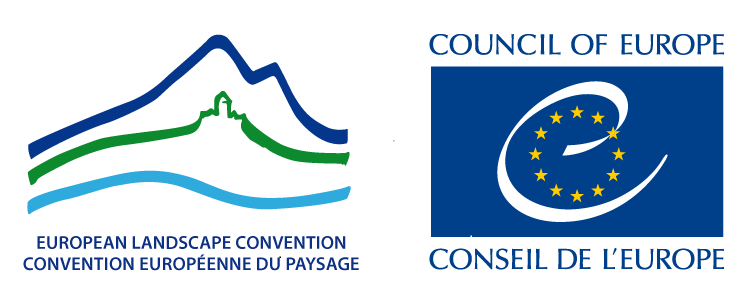 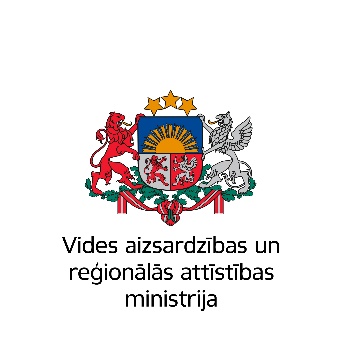 Konkursa “Eiropas Padomes Ainavas balva” astotās sesijasLatvijas nacionālās atlases PIETEIKUMA VEIDLAPA Eiropas Padomes Ainavas balva - Eiropas Padomes goda apbalvojums diploma veidā, kas apliecina vietējās pašvaldības, vai to apvienību darbības plānu vai pasākumu ieviešanu, vai arī ievērojamus valsts un nevalstisko organizāciju ieguldījumus, lai nodrošinātu ilgtspējīgu ainavu aizsardzību, pārvaldību un/vai plānošanu.Konkurss „Eiropas Padomes Ainavas balva” (turpmāk - Konkurss) – iniciatīva, kuru saskaņā ar Eiropas ainavu konvencijas 11. pantu reizi divos gados rīko Eiropas Padomes ģenerālsekretariāts, lai piešķirtu Eiropas Padomes Ainavas balvu. Latvijas nacionālā atlase – konkurss, kuru atbilstoši Eiropas ainavu konvencijai, Eiropas Padomes rezolūcijai CM/res(2008)3 un Vides aizsardzības un reģionālās attīstības ministrijas (turpmāk - VARAM) nolikumam reizi divos gados organizē VARAM, lai Konkursa kārtējai sesijai izvirzītu Latvijas pārstāvi.  Latvijas nacionālās atlases mērķis ir veicināt sabiedrības izpratnes veidošanos par Latvijas ainavu vērtību un mainību, kā arī sabiedrības lomu ainavu attīstībā, apzinot labāko pieredzi ainavu aizsardzībā, kopšanā un pārvaldībā, kas gūta, gan īstenojot praktiskus pasākumus, gan uzlabojot ainavu pārvaldību, tostarp pētniecību un plānošanu. Latvijas nacionālās atlases uzdevumi - katrā plānošanas reģionā identificēt labās prakses piemērus ainavu aizsardzībā, kopšanā un pārvaldībā, t.sk. pētniecībā un plānošanā un popularizēt tos, kā arī  noteikt Latvijas pārstāvi līdzdalībai Konkursa sestajā sesijā.  Nacionālajā atlasē aicinātas piedalīties Latvijas pašvaldības, to apvienības, valsts institūcijas un nevalstiskās organizācijas, kas ir devušas ieguldījumu ainavu aizsardzībā un pārvaldībā, t.sk. plānošanā un praktisku pasākumu īstenošanā. Pašvaldības, valsts institūcijas un nevalstiskās organizācijas var pieteikt arī juridisko un privātpersonu īpašumos īstenotus projektus, ja tie atbilst pašvaldību un attīstības plānošanas dokumentiem vai valsts institūciju kopīgiem projektiem un ieteikumiem. Pieteikt var īstenotus projektus/iniciatīvas ar reāli uztveramu ieguldījumu ainavu aizsardzībā, pārvaldībā un/vai plānošanā (piemēram, rekultivācijas, publiskās ārtelpas labiekārtojuma projekti, pētījumi, ainavu plāni vai publiskas kampaņas, iesaistot sabiedrību), kas kalpotu par piemēru ainavu kvalitātes uzlabošanai arī citās pašvaldībās un Eiropas ainavu konvencijas dalībvalstu teritorijās. Lai novērtētu ieguldītā darba ilgtspēju, pieteiktajam projektam/iniciatīvai jābūt pabeigtam/ai līdz 2019.gada 31.decembrim. Katrs pieteicējs drīkst iesniegt vienu pieteikumu, latviešu valodā aizpildot šo pieteikuma veidlapu. Tai var pievienot vizuālos materiālus - ne vairāk kā 10 fotoattēlus, 3 posterus vai bukletus, kā arī vienu video materiālu, kas nav garāks par 10 minūtēm. Aizpildītu pieteikuma veidlapu un pievienotos materiālus ar norādi  “Ainavas balva” jāiesniedz Vides aizsardzības un reģionālās attīstības ministrijā līdz 2022. gada 1.jūlijam vienā no šādiem veidiem: - sūtot elektroniski uz elektroniskā pasta adresi pasts@varam.gov.lv;  - sūtot papīra formātā uz adresi Peldu iela 25, Rīga, LV-1494.  Pasta sūtījumā obligāti jāiekļauj pieteikuma izdruka papīra formātā un datu nesējs ar pieteikuma veidlapu un vizuāliem materiāliem elektroniskā formātā. * * *I. pieteikuma iesniedzējsPašvaldība, valsts institūcija, vai  nevalstiskā organizācija	Kontaktpersona 		Adrese:	Tālrunis, e-pasts:II. Pieteiktais Projekts vai iniciatīva2. Projekta vai iniciatīvas nosaukums3. Projekta atrašanās vai iniciatīvas norises vieta 4. Kopsavilkums par projektu vai iniciatīvu (maksimāli 100 vārdi) 5. Fotoattēls, kas reprezentē pieteikto projektu vai iniciatīvu (JPEG formāts, izšķirtspēja 350 dpi, fotoattēla autors)III. PROJEkta vai iniciatīvas ĪSS raksturojums6. Projekta vai iniciatīvas uzsākšanas laiks 7. Projekta vai iniciatīvas pabeigšanas laiks 8. Projekta vai iniciatīvas partneri (ja tādi ir)9.Projekta vai iniciatīvas finansējuma avoti 10. Projekta vai iniciatīvas galvenie uzdevumi (maksimāli 100 vārdi)IV. PROJEKTA vai INICIATĪVAS ATBILSTĪBA VĒRTĒŠANAs KRITĒRIJIEM 12. Ilgtspējīga teritorijas attīstība (maksimāli 100 vārdi)13. Projekta nozīme kā labās prakses paraugam (maksimāli 100 vārdi)Sabiedrības iesaistīšanās (maksimāli 100 vārdi)Izpratnes par ainavu vērtību veidošana (maksimāli 100 vārdi)Ainavu plānošana un pārvaldība (maksimāli 100 vārdi)V. pieteikuma nofoRmēšana  Aizpildītas pieteikuma veidlapas maksimālais apjoms 10 lapaspuses.  Pieteikuma veidlapai var pievienot: - ne vairāk kā 10 fotoattēlus: JPEG formātā ar izšķirtspēju 350 dpi;- ne vairāk kā 3 posterus vai informatīvos bukletus: augstas izšķirtspējas pdf formātā vai JPEG 350 dpi - vienu videomateriālu līdz 10 minūšu garumam. * * *gadsmēnesisLūgums uzrakstīt galvenos projekta vai iniciatīvas uzdevumus!Lūgums uzrakstīt, kā projekts vai iniciatīva ietekmē ilgtspējīgu teritorijas attīstību:-vai projekts pozitīvi ietekmē teritorijas attīstību ilgtermiņā ainavas ekoloģiskajos, sociālajos, telpiskajos, estētiskajos, kultūras un ekonomiskajos aspektos un sniedz ieguldījumu ainavu pārvaldībā; -vai projekts pozitīvi ietekmē teritorijas attīstību ilgtermiņā tikai dažos minētajos vērtību aspektos;-vai projekts pozitīvi ietekmē teritorijas attīstību ilgtermiņā tikai vienā no minētajiem vērtību aspektiem. Lūgums uzrakstīt, vai projekta vai iniciatīvas pieredzi var izmantot:- kā labās prakses paraugu ļoti plaši;  - kā labās prakses paraugu vairākos gadījumos;  - kā labās prakses paraugu retos, specifiskos apstākļos. Lūgums uzrakstīt, vai, īstenojot projektu vai iniciatīvu, sabiedrība:-aktīvi un radoši (sniedzot priekšlikumus) ir piedalījusies projekta plānošanā, praktiskajā īstenošanā, piedalās arī tā apsaimniekošanā un pilnveidošanā; -sabiedrība ir piedalījusies projekta formālajās procedūrās (sabiedriskajās apspriešanās, saskaņošanās u.c.) un praktiskajā īstenošanā; -sabiedrība ir piedalījusies vai nu formālajās procedūrās vai tā praktiskajā ieviešanā. Lūgums uzrakstīt, vai projektam vai iniciatīvai ir: - ievērojama nozīme izpratnes veidošanā par ainavu vērtību gan starptautiskā, gan Latvijas, gan vietējā mērogā; -projektam ir nozīme izpratnes veidošanā par ainavu nozīmīgumu Latvijas un vietējā mērogā; -projektam ir nozīme izpratnes veidošanā par ainavu nozīmi vietējā mērogā.Lūgums uzrakstīt, vai: - pieteiktā projekta aktivitātes ir ietvertas īpaši izstrādātā dokumentā, piemēram, ainavu plānā un arī pašvaldības attīstības programmā, vai arī nacionālai atlasei tiek pieteikts īpaši izstrādāts pētījums vai cits dokuments ainavu plānošanas un pārvaldības jomā;-pieteiktā projekta aktivitātes ir ietvertas pašvaldības attīstības programmā;  -pieteiktais projekts ir harmonijā ar attiecīgā plānošanas reģiona un pašvaldības ilgtspējīgas attīstības stratēģiju un attīstības programmu.   